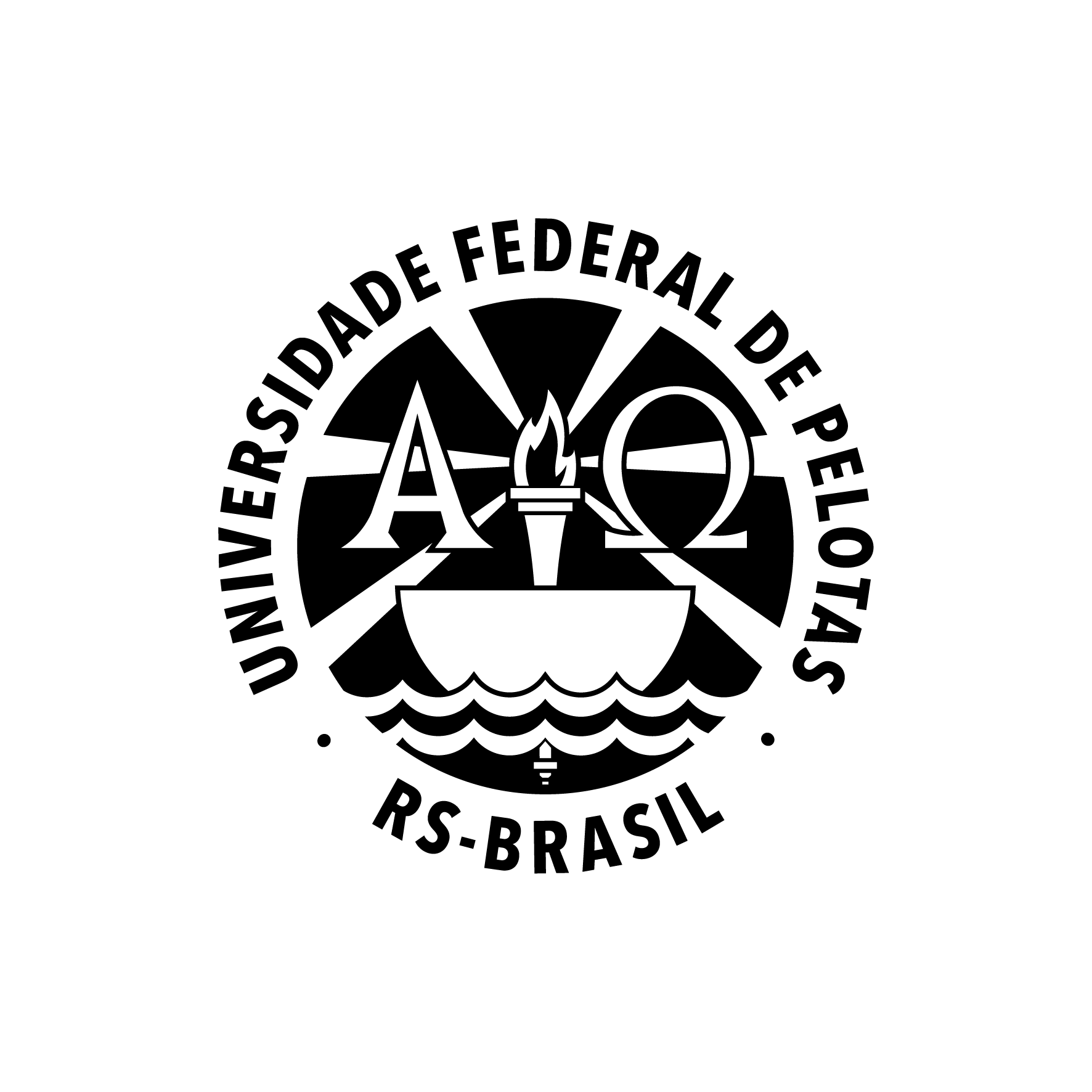 ANEXO I DECLARAÇÃO DE CIÊNCIA SOBRE AS DESPESAS REFERENTES À MOBILIDADE ACADÊMICA INTERNACIONAL Eu, ______________________________________________________________, matrícula _________________________, declaro que li e estou de acordo com os termos do presente Edital nº 07/2023 da CRInter, que compreende as exigências para inscrição em mobilidade acadêmica internacional. Estou ciente de que terei isenção no pagamento de taxas acadêmicas, como matrícula e inscrição em disciplinas na universidade de destino, e também usufruirei de auxílio moradia. Declaro que todos os gastos com viagem e estadia no exterior serão de minha inteira responsabilidade, tais como visto, passaporte, passagens, seguros, alimentação, vestuário, transporte e outros correlatos.___________________________________Nome do candidato:                                        